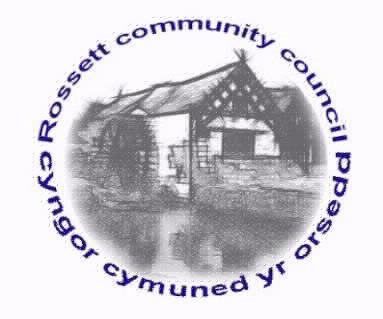 Rossett Community CouncilMeeting on Wednesday 15th May 2019MINUTES
Declarations of InterestMembers were reminded that they should declare the existence and nature of any personal and or prejudicial interest in the business of this meetingPresent: Councillors : Cllr. A Parrington (Chair), Cllr. B Cleaver, Cllr. P Morris, Cllr M Gledhill, Cllr P Roberts, Cllr T Sexton, Cllr. H Maurice-Jones, Cllr L Todd, Cllr J Fortune, Cllr C Parker, Cllr H Jones, Cllr M Woods and Cllr A Steven.Other:  Mr David Green133.	Apologies for absence:   Cllr J Pretsell134.	Declarations of InterestDeclarations of interest were made by:Cllr B Cleaver regarding any issues pertaining to the Park Warden due to personal association.Cllr P Roberts regarding planning applications due to a conflict of interest.135.	Approval of the Minutes of 17th April 2019.136.	Representation's from General PublicMr Green gave a detailed account of his observations of traffic use on the Holt Road using the weight restricted bridge.  He had noted a large number of tractors and trailers which would exceed the 7.5 tonne weight restriction for the bridge.  He had contacted North Wales Police to report this issue.  It would appear that some regular users had now ceased but new users had appeared. Cllr Jones reported that North Wales Police had previously stated that they did not have the resources available to monitor this issue and Cllr Parrington added that NWP had also advised that it would not be in the public interest to prosecute for this type of incident.  However, Cllr Parrington confirmed that the Community Council had a responsibility to ensure the structure of the bridge was intact hence the previous referral by Cllr Jones to the Highways Department to review the current condition of the structure.  Cllr Jones reported that he had not received a response and a lack of resources would possibly delay this work taking place.  It was agreed that the Community Council should continue to push Highways for a response so a decision on if any further action is required could be made.Mr Green then left the meeting.137.	Police ReportCllr Parrington reviewed the Crime Report for April 2019.Anti-Social Behaviour Issues/TrendsASB Nuisance – YouthsCrime Issues/TrendsBurglary Dwelling:Entry gained – vehicle stolen – OngoingTheft:Items stolen from garden – UndetectedUTMV:Vehicle stolen from driveway – OngoingCriminal Damage:Damage to a caravan – UndetectedOther News/PCSO activities:Speed monitoring and Hi-visibility patrolsCllr Parrington requested additional information regarding the hi-visibility patrols. Action:  Clerk to contact PCSO team requesting additional information in relation to patrols.138.	Appointment of OfficersThe following appointments were made:	Chair	A Parrington	Vice Chair	B CleaverFloods Partnership	C Parker, J Fortune, A Steven, J PretsellRecreation Ground Committee 	J Pretsell, H Maurice-Jones, P Morris, M Woods, J Fortune, M GledhillFinance Committee	P Morris, M Woods, T Sexton, A ParringtonStaffing Committee	M Woods, A Parrington, P Roberts, L ToddPlanning Committee	P Morris, H Maurice-Jones, B CleaverWxm Town & Comm. Forum	P RobertsOne Voice Wales Rep.	J Fortune, H Maurice-Jones	St. Peter’s School Governor	L Todd	Cllr Maurice-Jones suggested merging the Fetes/Festivals Committee with the Recreational Grounds Committee as there appeared to be an overlap, this was agreed.139.	Matters ArisingPlanning Strategy – Cllr Jones had put an entry in Essentials regarding the vacancies on the Planning Strategy group and four responses had been received.  One expression of interest was from a resident of Marford which unfortunately could not be considered as group participants were required to live within the Rossett/Burton wards.  The other three applicants were accepted and details will be forwarded to Cllr Jones and Cllr Cleaver to enable an initial meeting to be arranged.  Action:  Clerk to inform applicants and forward details to Cllr Jones/Cleaver.Policy Review – Following the extra-ordinary meeting the Clerk had made amendments to draft Standing Orders and Facebook Policy and these had been distributed to all Councillors.  Cllr Cleaver proposed that these should now both be accepted and this was unanimously agreed. GDPR Councillor Emails – The Clerk advised that Vision ICT had quoted £18 per Councillor per annum to create specific Community Council email addresses as recommended as a result of GDPR.  Cllr Sexton proposed that this should now be progressed and this was unanimously accepted.  It was confirmed that County Councillors would use their Council email addresses so would not require an additional one and the format would include Cllr and initial and surname.  Action:  Clerk to progress the ordering of email addresses.140.	Matters DiscussedDisputed Co-option – Cllr Parrington reported that he had been contacted by an applicant regarding the last co-option.  They had questioned the co-option process so Cllr Parrington had made contact with One Voice Wales and Electoral Monitoring to gain advice.  It was their opinion that due process had been followed so Cllr Parrington had duly informed the applicant and given the option to meet to discuss further.  Recreational Areas – Cllr Cleaver had gathered information regarding the provision of allotments (Small holding & Allotments Act 1908 Section 23).  Should an expression of interest be submitted by over six applicants then there is a requirement to attempt to acquire land.  It was considered if there was available space at the Mountain View playground site but Cllr Jones reported that any covenants for the land would need to be considered.  Cllr Cleaver also mentioned the land at the rear of the Golden Lion and Cllr Jones confirmed that was owned by the Welsh Government. The information will be retained for further consideration in the future.Cllr Cleaver also reported that he had observed a number of children from Darland School cutting through the hedge on Chester Road to gain entry to the playground.  He wondered if it was worth considering a gateway within the hedge line to allow direct access.  Cllr Jones raised concern with exit being directly onto Chester Road.  The situation would be monitored to see if alternative arrangements need to be considered.141.	ReportsCounty Councillor Jones’ ReportCllr Jones reported that his main issues at the moment include planning issues and the movement of large agricultural vehicles around the villages.Cllr Jones had agreed that the speed humps on Darland Lane nearest Chester Road wouldn’t be re-instated following representation from local residents.  There had been a similar request regarding the speed humps nearest Gamford Lane with reports of the hump being unnecessarily high.  The hump had been measured and was 60cm when the maximum height allowable is 75cm therefore, it has been agreed with Highways Officers that the speed hump will remain.Cllr Jones reported that Officers have agreed to conduct a speed check of vehicles on Burton Road.Cllr Gledhill raised concern regarding the Go Safe vehicle that regularly parks on the bridge over the A483 at the Rossett turning.  When traffic are leaving the bypass at the junction going North bound, the siting of the speed van can obscure motorists view of oncoming traffic.  Action:  Clerk to contact Go Safe to advise of issue and ask them to consider most appropriate location for the Speed Van.Clerk's ReportThe Clerk had previously distributed her report for Councillor's information.Cllr Pretsell had submitted a report.  She thanked those Community Councillors who had helped to spread the top soil at the recreational ground.She had met with Cllr Maurice-Jones, the clerk and Community Agent to plan for the Picnic in the Park event.  This would be held on Saturday 1st June between 12 – 2pm.  Volunteers were requested to assist with the set-up and clear up of the event.Cllr Todd suggested that the Army Cadets maybe able to attend at the Picnic in the Park or assist with set-up/clear up.  She will raise it with the leader to see if they can help.Cllr Pretsell reported that nominations had been received for the Community Awards and an on-line form had been created for residents to vote.  There would also be an entry in Essentials, including a form to allow for a paper submission.  Both schools had been contacted regarding a pupil nomination.The Best Pollinator Garden competition had been advertised on Facebook and would also be submitted in Essentials.A meeting had taken place with the organiser of the Digital Trail App and work had commenced on inputting the information electronically.142.	Planning Applications P/2019/0338 – Woodlands, Chester Road, Rossett – Proposed New Garden Building to Include Summer House, Shed and Sheltered Canopy – No objections. 143.	FinanceCllr Woods summarised the bank reconciliation for April and this was accepted.  The Clerk reported that One Voice Wales had created a Councillor Allowance Opt out form.  These were distributed to all Councillors and should a Councillor wish to opt out they were requested to complete and return.  At the end of the financial year should any Councillor not have opted out then they will be contacted to obtain details to allow them to be added to the payroll to process the payment.	Invoices were approved, as follows:Park Warden’s Disbursements				Street Warden’s DisbursementsPetrol			£22.50				Petrol				£61.20Total			£22.50				Total				£61.20Clerk’s Disbursements					Community Agent Disbursement’sIpad (for CA)		£299.00			Petrol				£31.50Case for ipad		£13.39				Car Park			£  3.00Grass Sees		£100.30			Stationery			£  4.50Total			£412.69			Total				£38.00		144.	Other Items brought to the Council’s AttentionCllr Roberts asked about the progress of the Toilet Block development.  Cllr Parrington reported that contact had been made with AVOW regarding formation of the necessary Trust status and a meeting to discuss the next steps would be arranged very soon.  Cllr Jones reported that a similar project had been completed on Anglesey at Brynsiencyn.Cllr Steven had reported online the poor condition of Park Lane following a number of complaints from local residents.  Cllr Jones endorsed his comments and stated he would chase up repair with WCBC.Cllr Maurice-Jones had been approached by a resident from Greenfields who reported a neighbour who was allowing their dog to foul on public land without picking it up.  Cllr Parrington had also received specific information regarding a daily offender in Rossett.  It was agreed that the details of the individuals should be forwarded to the PCSO.  Cllr Jones also requested the information to enable him to liaise with the enforcement team.  Action:  Clerk to forward details to PCSO and Cllr Jones.Date of the next meeting Wednesday 19th June 2019.Signed as a true record:_________________________________	_________________________Chairman						Date            PayeeHewlett PackardPost OfficeViking DirectToolstationScottish PowerScottish PowerPurposeInstant InkTwelve month fee for PO BoxBin bags and StationeryReplacement bench for Croeshowell memorialStreet Lighting electricityQuarterly electricity at toilet blockSum £3.49342.00104.2250.99391.43208.14Chq. No.Debit CardDebit CardDebit CardDebit CardOn-lineOn-lineThe Head GardenerTrailwalkRhys JonesWCBCH Maurice-JonesSnapfastGrass CuttingProvision of top soilElectrical connection of defibrillatorRepair to basket swingPurchase of holly plantsProvision and fitting of LED street lights817.8072.00127.8393.7442.5030720.00On-lineOn-lineOn-lineOn-lineOn-lineOn-lineMr C HughesStreet warden’s salary and disbursements457.05On-lineMr T PricePark warden’s salary and disbursements302.30On-lineMiss W PaceAli PickardHMRCClerk's salaryCommunity Agent's salary and disbursementsEmployers Tax1253.40672.96197.81On-lineOn-lineOn-line